Foundations of Math 1 SyllabusMrs. TJ Leverington * Fhhs * Email: tomara.leverington@ucps.k12.nc.us * Phone: 704-233-4001Welcome to Foundations! In this class, we will cover the basic, important concepts to prepare you for high school and college math. There is a great deal of material to cover. We will be learning something new almost daily, and the material builds on itself. Therefore, if you miss a day, or don’t practice the concepts, it is easy to fall behind. I ask that you set goals on the first day and work hard to reach them ALL year and not just at the beginning and end of the Syllabus. I am here to help you reach your goals. Upon the successful completion of this school year, one Common Core Math credit is earned, which is required for graduation,We will cover the following units: 		Weekly UpdatesUnit 1: Equations and Inequalities					I will send home progress reportsUnit 2: Linear Functions						almost every week.  Return them signed Unit 3: Functions							for a free homework grade. Unit 4: Exponential Functions						Unit 5: Quadratics							The best way to reach me is through email.Unit 6: Systems of Equations	Unit 7: Coordinate Geometry			The midterm is exemptible if the student has no more than 2Unit 8: One-Variable Statistics		unexcused absences with an A in the class or no more than 1Unit 9: Two-Variable Statistics		unexcused absence with a B in the class. Watch your absences!The Math Tutoring Center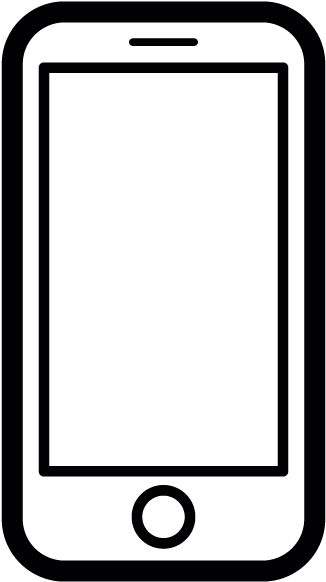 Grading:	A=90%-100%	B=80%-89%	C=70%-79%	D=60%-69%	F=Below 60%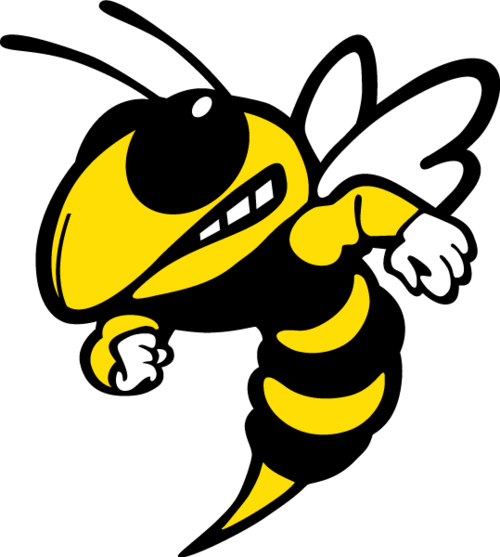 Classroom Rules				Be Present							Be Punctual					Whatever it Takes!	Be Prepared							Be PoliteTests40% Tests will cover unit material and review material. .Quizzes40%Students will complete WEEKLY QUIZZES. These will be used to determine small groups and tutoring opportunities. Classwork/Homework20%Practice work (homework and classwork) is your opportunity to practice what you have been learning. Practice work will be graded daily. Please Note!!!!Binder/Notebook checks will be graded either by me taking them up, or by a quiz that asks you to find selected information in your organized binderThe FINAL EXAM will count as 25% of your overall grade and is a challenging NC EOC test.The FINAL EXAM will count as 25% of your overall grade and is a challenging NC EOC test.Late Work will be accepted up to 3 days after the due date, with 10 points off per day. After the third day the grade will go down as a zero. Late Work will be accepted up to 3 days after the due date, with 10 points off per day. After the third day the grade will go down as a zero. 